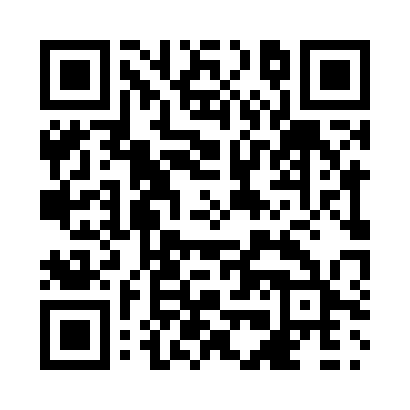 Prayer times for Burnt Creek, Quebec, CanadaWed 1 May 2024 - Fri 31 May 2024High Latitude Method: Angle Based RulePrayer Calculation Method: Islamic Society of North AmericaAsar Calculation Method: HanafiPrayer times provided by https://www.salahtimes.comDateDayFajrSunriseDhuhrAsrMaghribIsha1Wed2:364:4712:255:368:0310:142Thu2:354:4512:245:378:0510:153Fri2:344:4312:245:388:0710:164Sat2:334:4112:245:398:0910:175Sun2:324:3812:245:408:1110:186Mon2:314:3612:245:428:1310:197Tue2:294:3412:245:438:1510:208Wed2:284:3212:245:448:1610:209Thu2:284:3112:245:458:1810:2110Fri2:274:2912:245:468:2010:2211Sat2:264:2712:245:478:2210:2312Sun2:254:2512:245:488:2410:2413Mon2:244:2312:245:498:2610:2514Tue2:234:2112:245:508:2710:2615Wed2:224:2012:245:518:2910:2716Thu2:214:1812:245:528:3110:2817Fri2:204:1612:245:538:3210:2818Sat2:204:1512:245:548:3410:2919Sun2:194:1312:245:558:3610:3020Mon2:184:1212:245:568:3710:3121Tue2:174:1012:245:578:3910:3222Wed2:174:0912:245:588:4110:3323Thu2:164:0712:245:598:4210:3324Fri2:154:0612:246:008:4410:3425Sat2:154:0512:256:008:4510:3526Sun2:144:0312:256:018:4710:3627Mon2:144:0212:256:028:4810:3728Tue2:134:0112:256:038:5010:3729Wed2:134:0012:256:048:5110:3830Thu2:123:5912:256:048:5210:3931Fri2:123:5812:256:058:5410:40